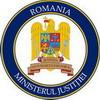 MINISTERUL JUSTIŢIEI10 iulie 2013Comunicat de presă referitor la prima reuniune a Comisiei Naţionale de Drept Internaţional Umanitar, organizată pe perioada preşedinţiei Ministerului Justiţiei       La data de 10 iulie 2013, a avut loc la sediul Ministerului Justiţiei prima reuniune a Comisiei Naţionale de Drept Internaţional Umanitar (CNDIU),organizată pe perioada preşedinţiei Ministerului Justiţiei (martie 2013 – martie 2014).        Reuniunea a fost deschisă de doamna secretar de stat în Ministerul Justiţiei,  Simona Maya Teodoroiu,  care s-a adresat membrilor Comisiei, în calitate de preşedinte în exerciţiu. A fost subliniată importanţa acestei Comisii în promovarea dreptului umanitar la nivel naţional, precum și rolul ei de a veghea la îndeplinirea obligaţiilor asumate de România în acest domeniu.       De asemenea, în cadrul discuţiilor, membrii Comisiei au dezbătut Planul de activităţi pe anul 2013, precum şi o serie de alte aspecte relevante pentru activitatea CNDIU.        Comisia Naţională de Drept Internaţional Umanitar reunește reprezentanţi ai Ministerului Afacerilor Externe, Ministerului Apărării Naţionale, Ministerului Justiţiei, Ministerului Afacerilor Interne, Ministerului Educaţiei Naționale, Ministerului Sănătăţii și ai  Ministerului Culturii.